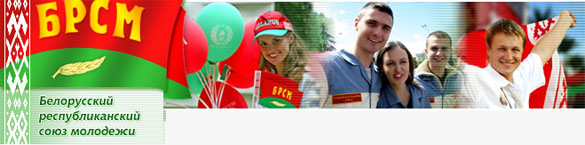 Руководящий аппарат объединенияОО «БРСМ»Наши даты                    СИМВОЛИКА                        ОО ”БРСМ”Центральный комитет ОО «БРСМ»
220030, г.Минск,ул. К.Маркса, 40, т. 2223505;e-mail: okrck@mail.ruПервый секретарь ВоронюкДмитрий Сергеевич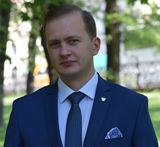 Гродненский областной комитет ОО «БРСМ»
230023, г.Гродно, ул. Советская, 31 
т. 71 98 71; brsmgr@mail.ruПервый секретарьМихалюк Павел Рышардович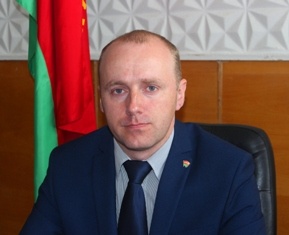 Волковысский районный  комитет ОО «БРСМ»231900, г.Волковыскул. Дзержинского, 3-215, т. 4 56 96; ф. 4 44 07;volkovysk_brsm@mail.ru Первый секретарьОлешкевич  Екатерина Генадьевна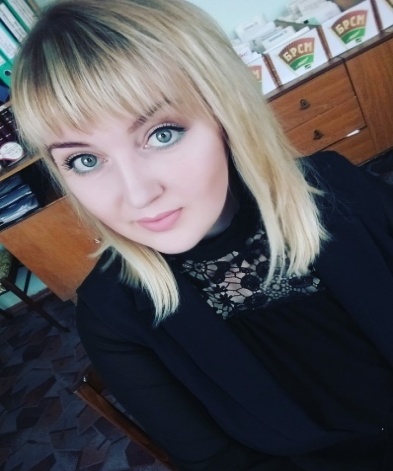 6 сентябряДень создания ОО “БРСМ”24 сентябряДень создания Коммунистического Союза Молодёжи Белорусси (КСМБ)10 ноябряВсемирный день молодёжи5 декабряДень волонтёра21 маяДень создания ОО “Белорусский патриотический союз молодёжи”Последняя неделя июняДень молодежи Белоруссии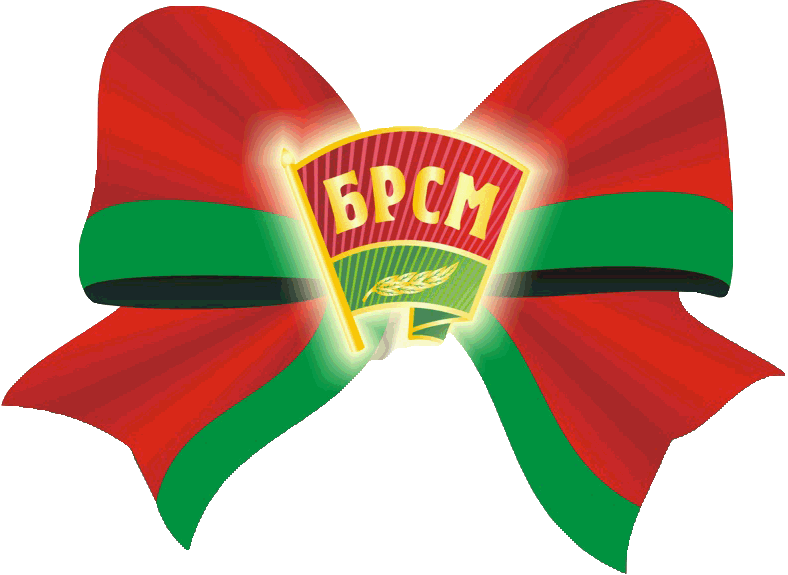 Эмблема (значок)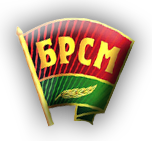 Флаг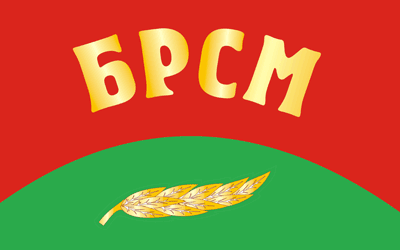 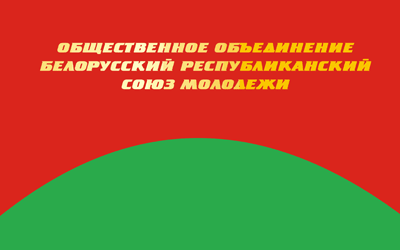 Молодёжный билет члена ОО “БРСМ”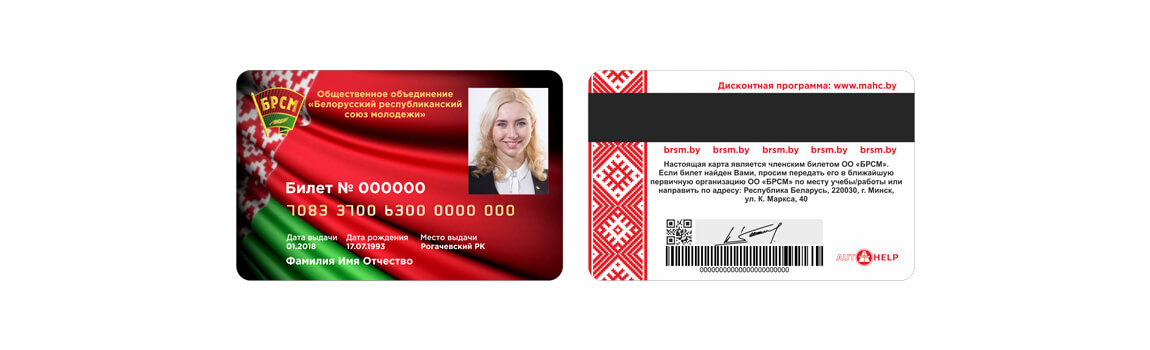 